4.1.1: The institution has adequate facilities for teaching - learning. viz., classrooms, laboratories, computing equipment, etc. Classrooms 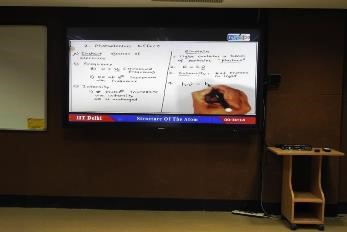 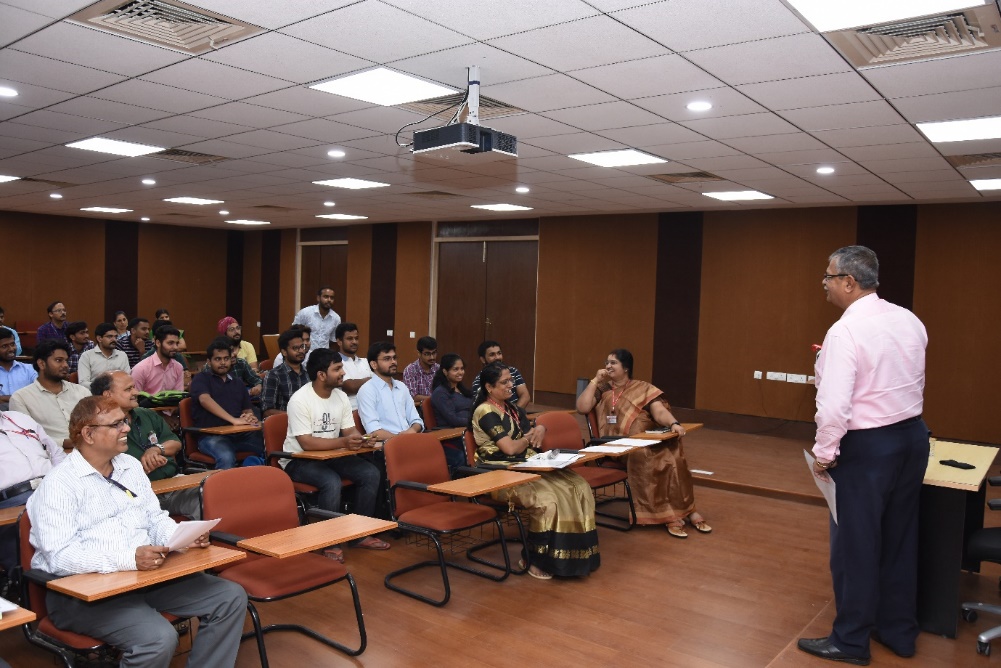 IGCAR Classroom & Video conference hall 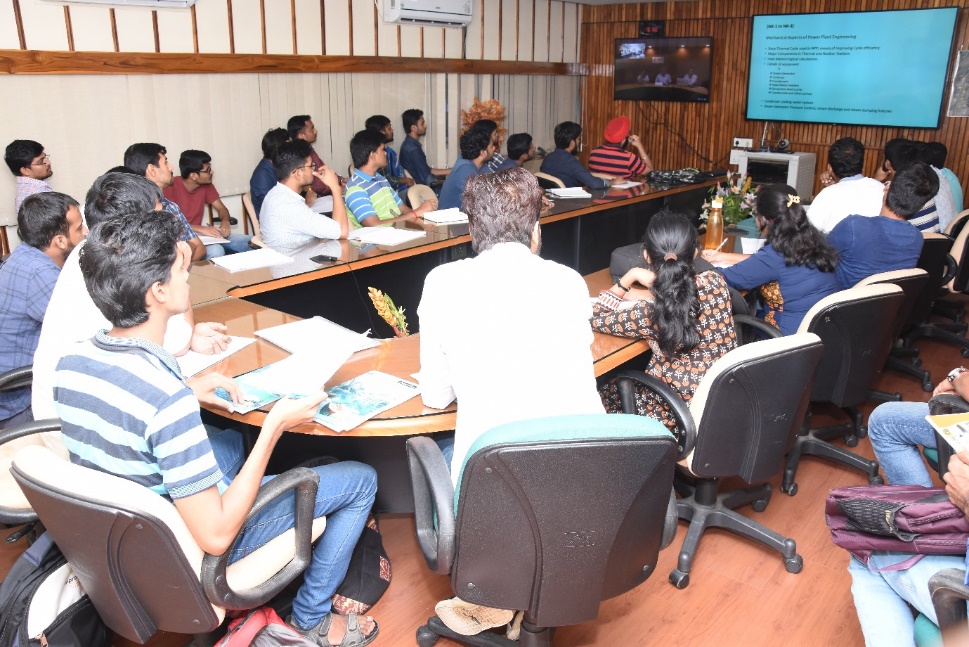 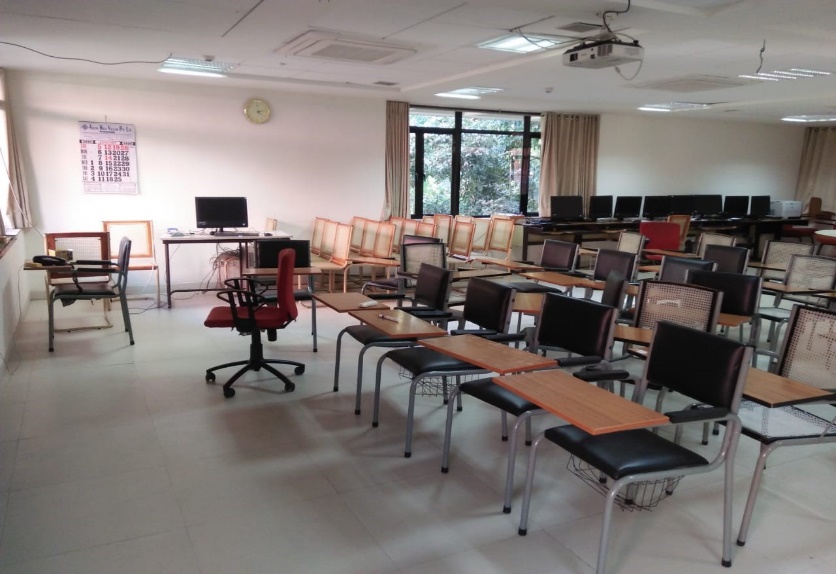 IPR Classroom 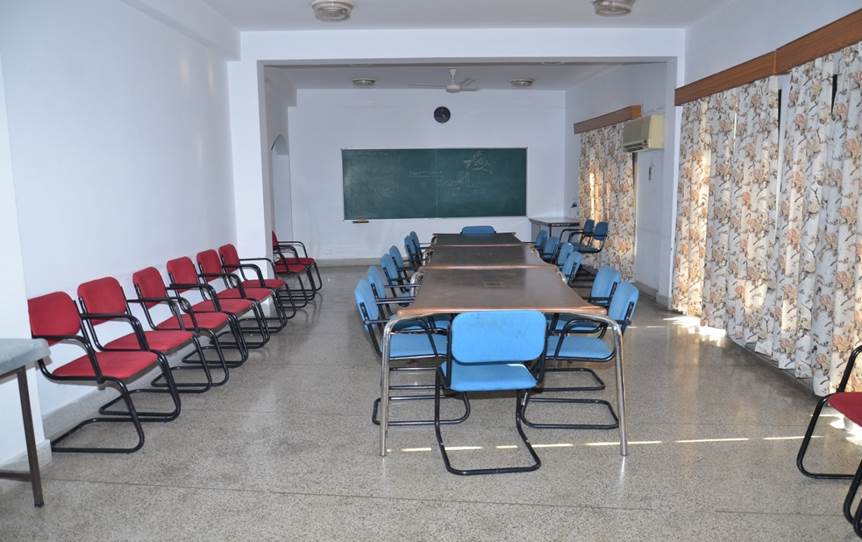 HRI Lecture Hall 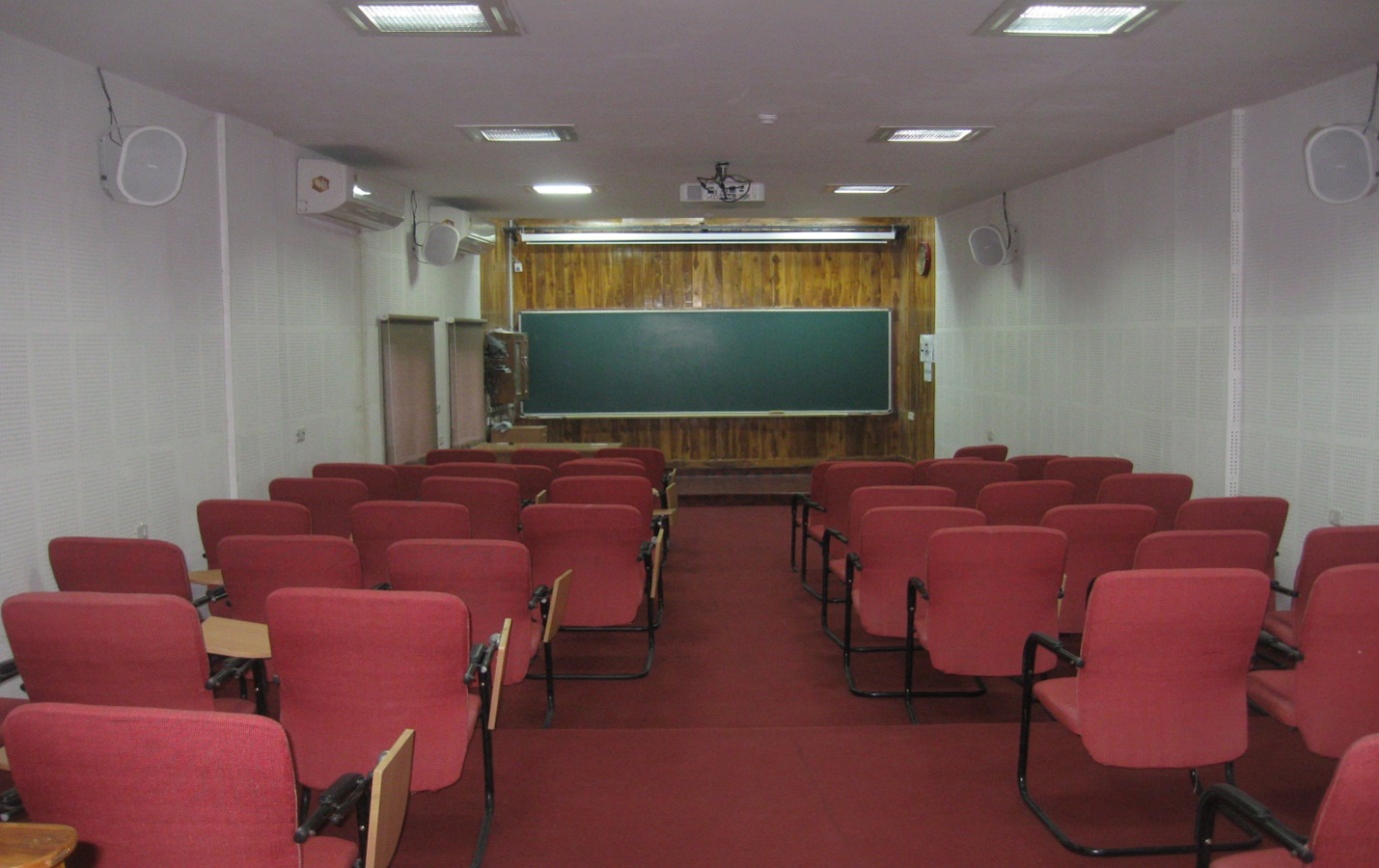 HRI Lecture Hall 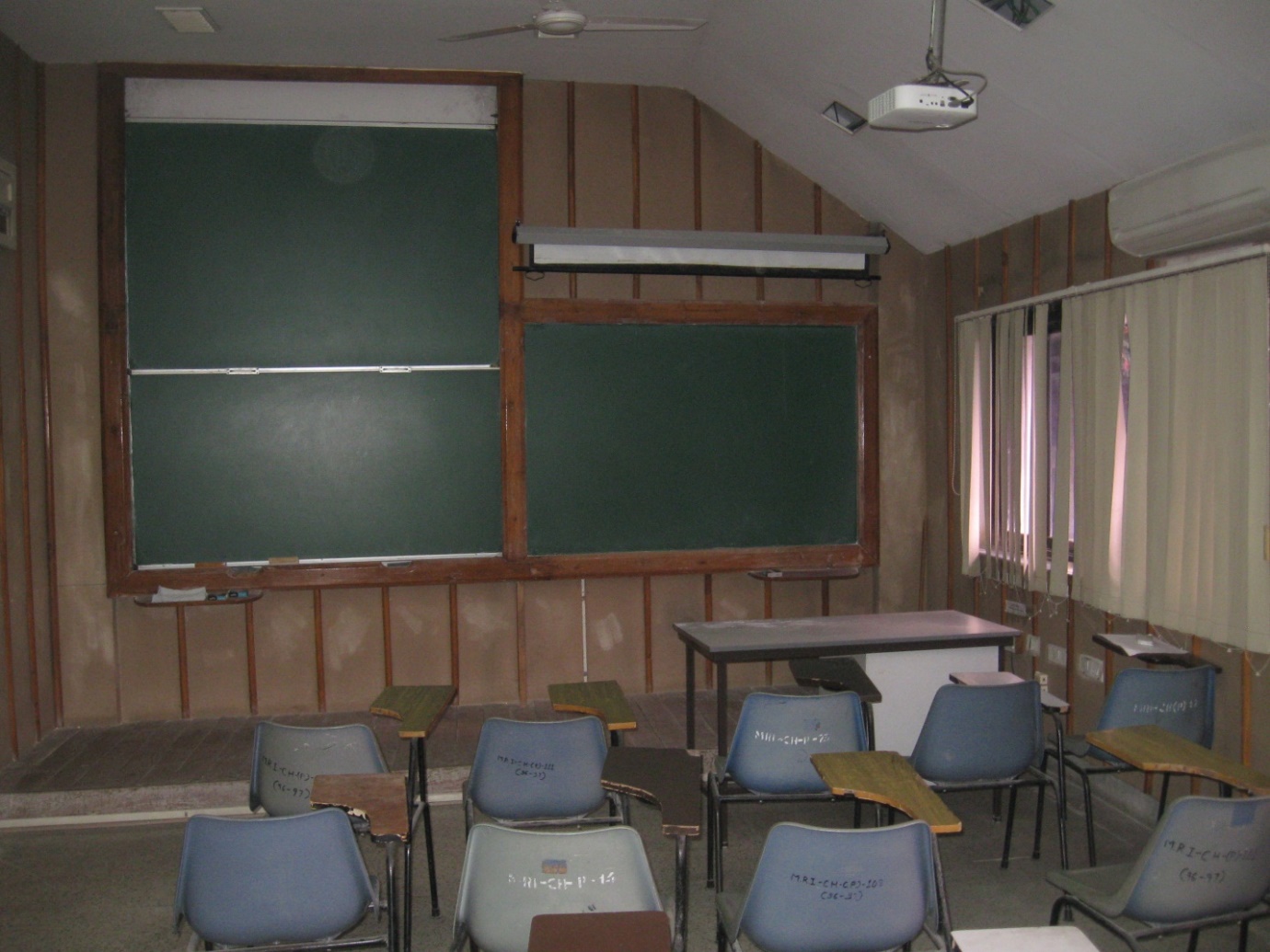 HRI Seminar Hall 1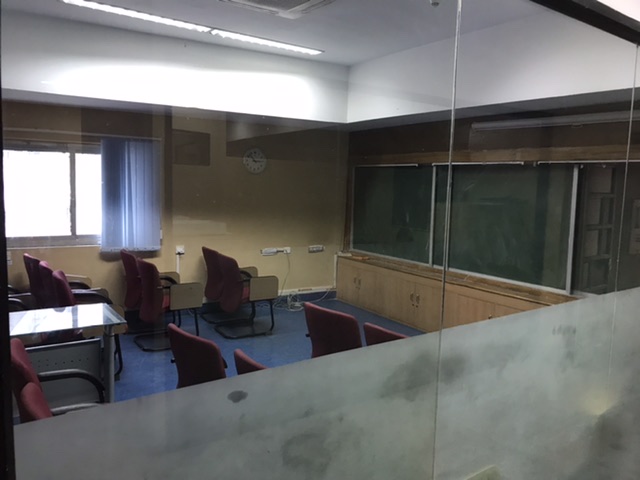 HRI Lecture Hall 2 Laboratories 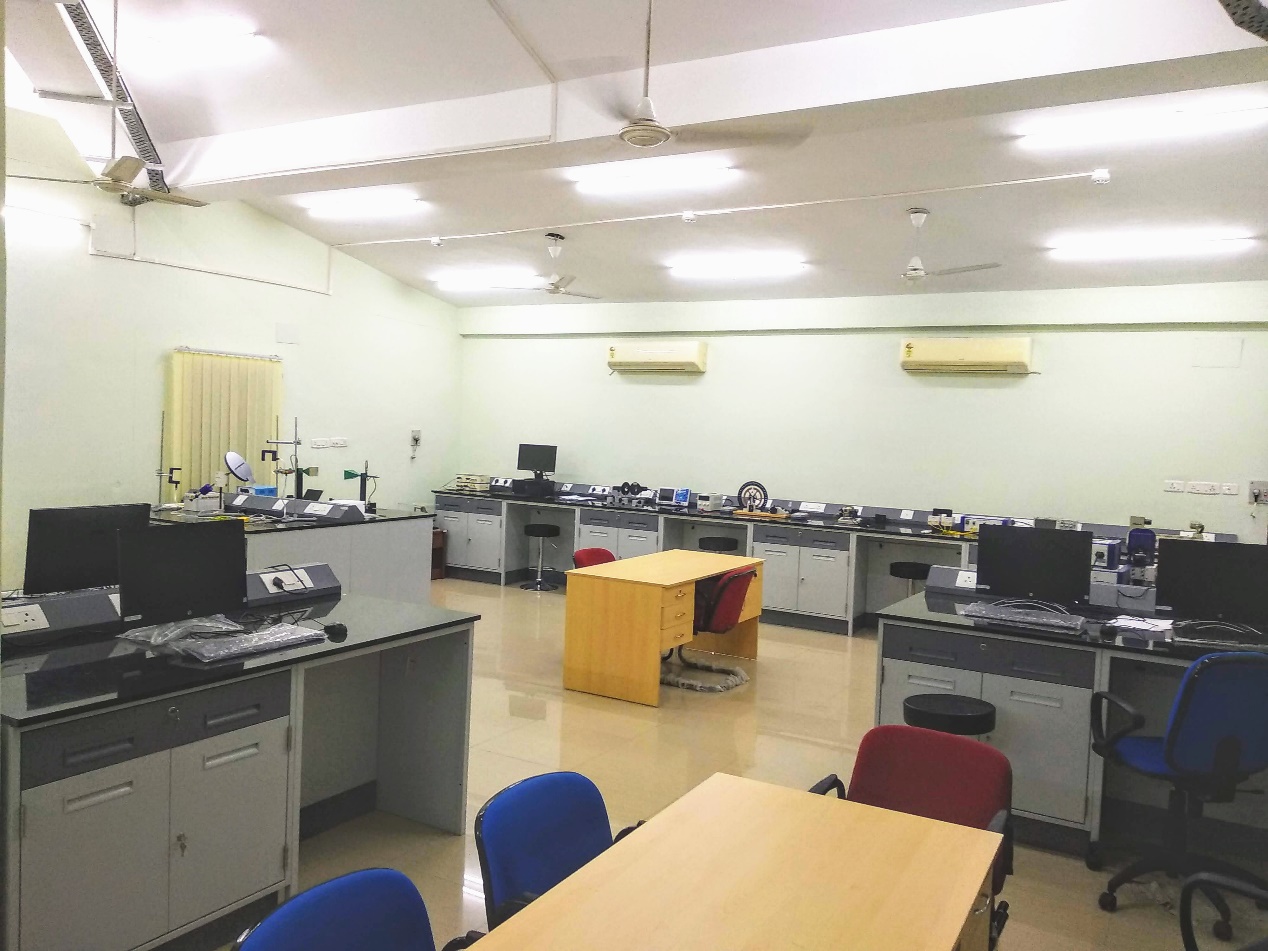 HRI Physics Lab 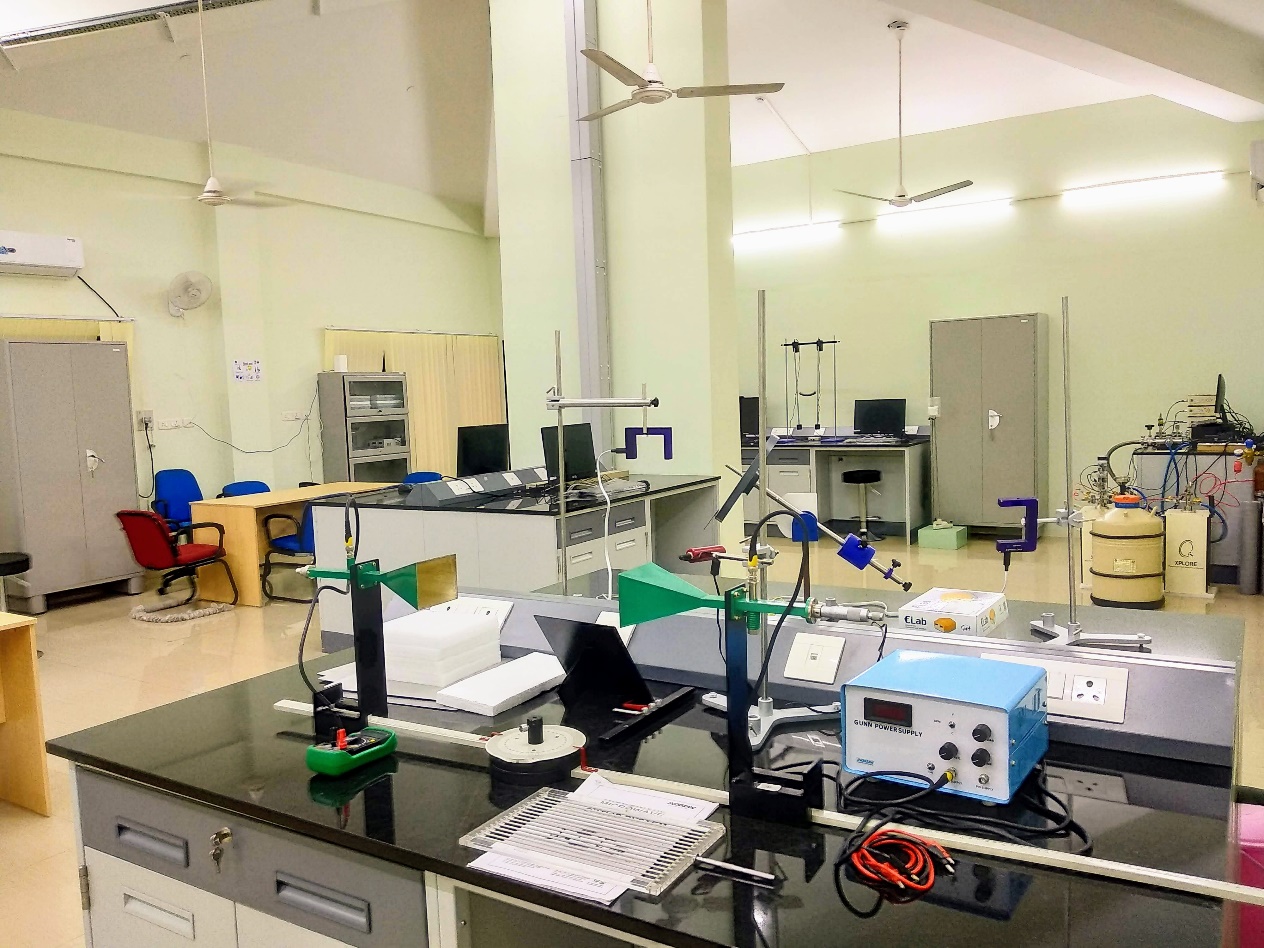 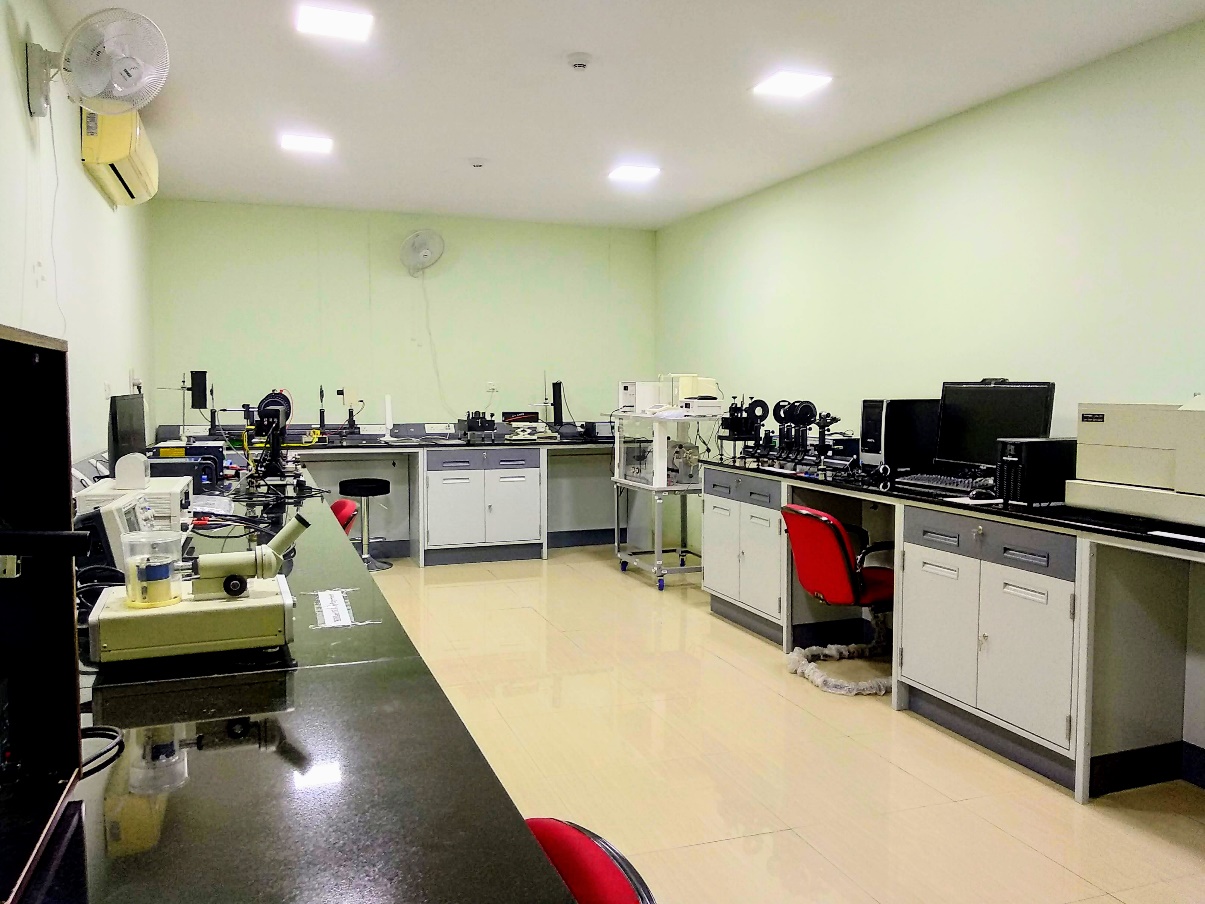 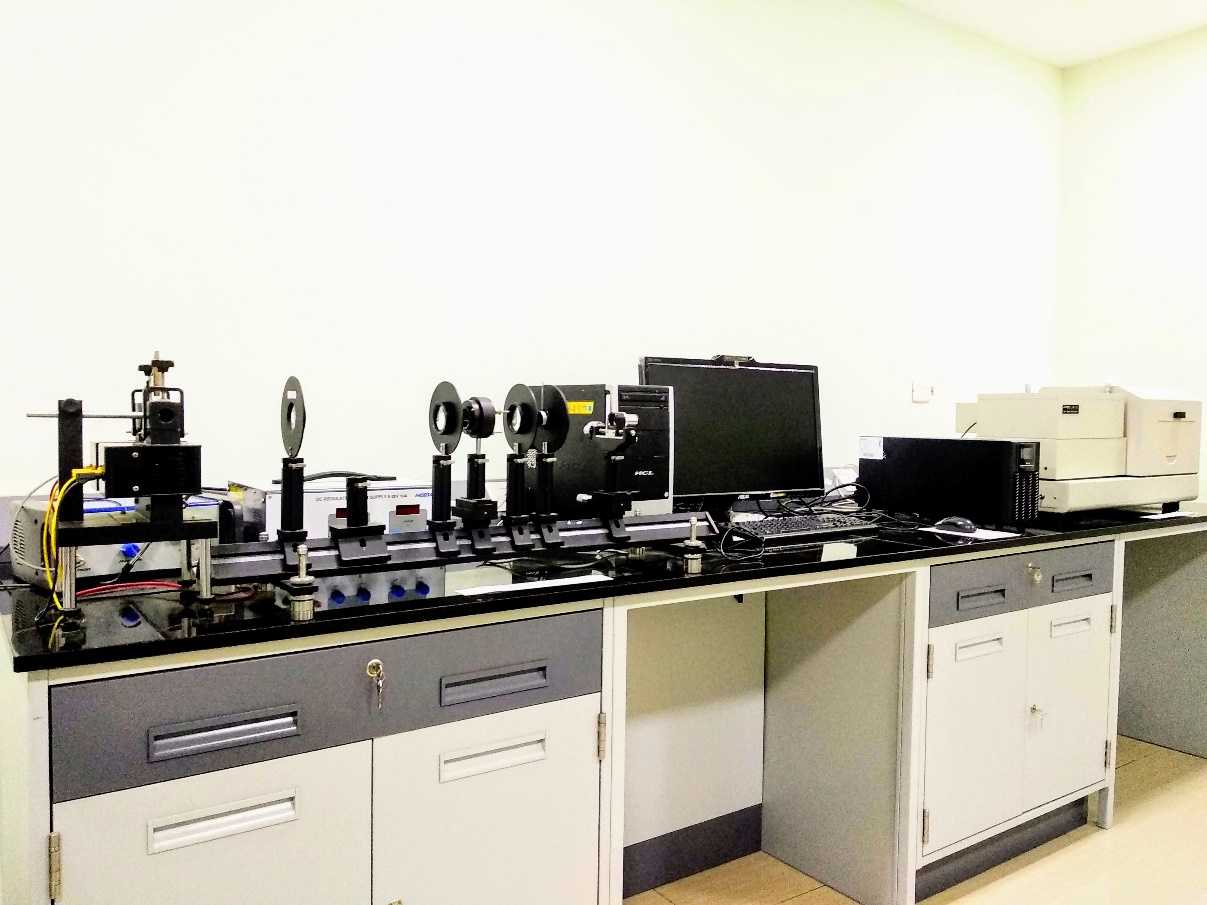 HRI Physics Lab 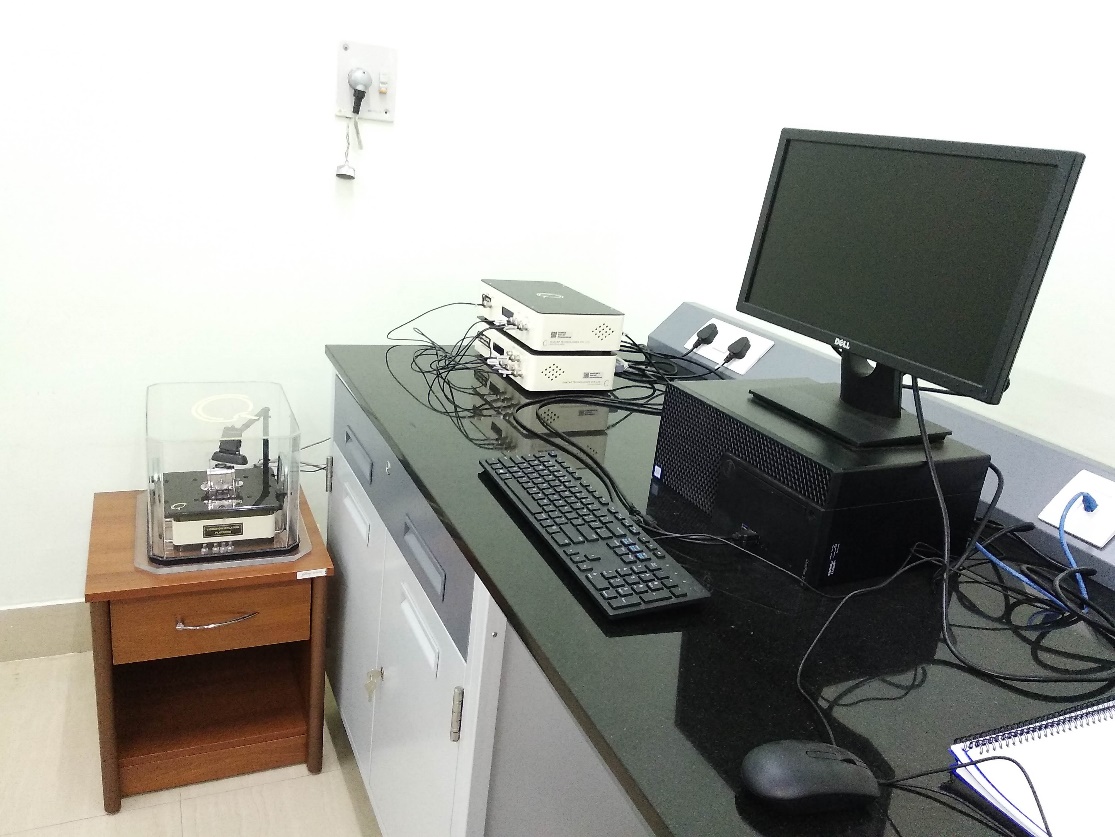 STM Experiment 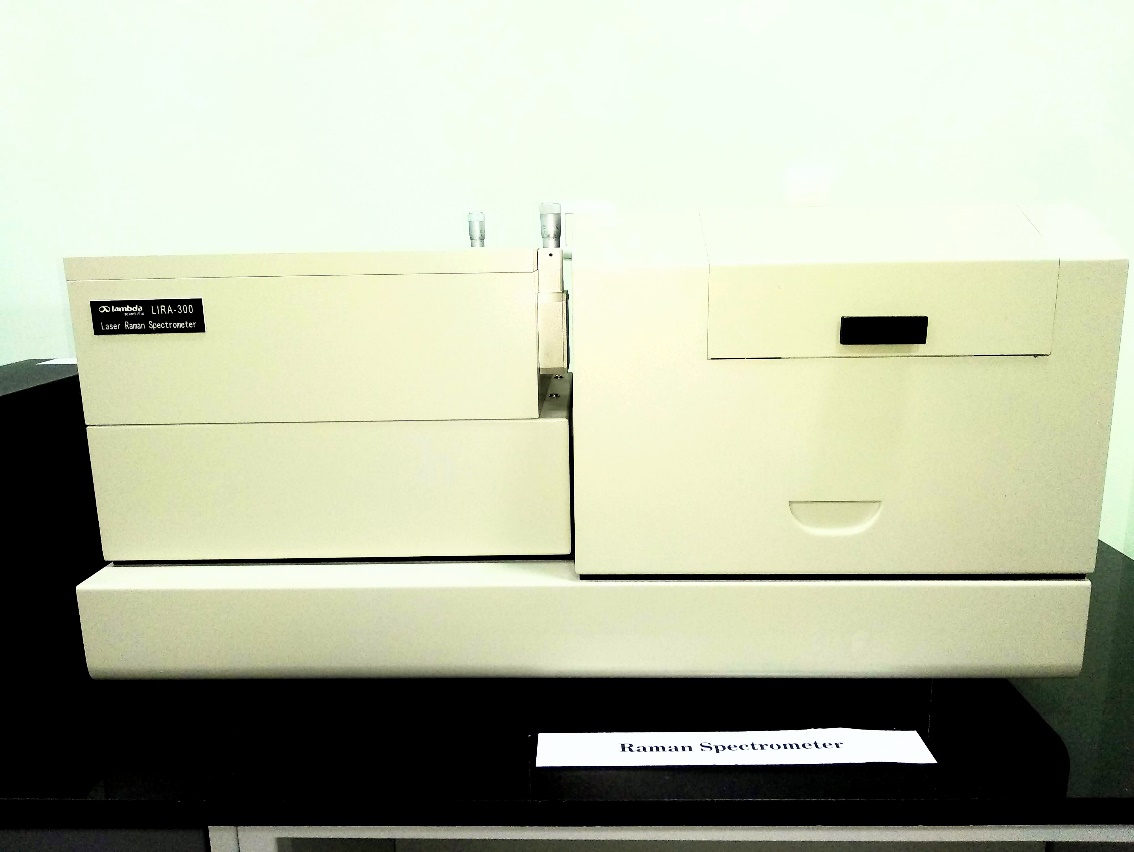 RAMAN Spectrophotometer Computer Labs and equipment  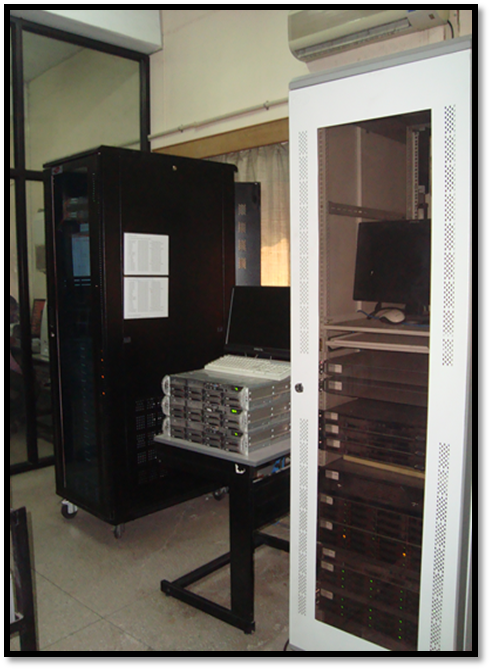 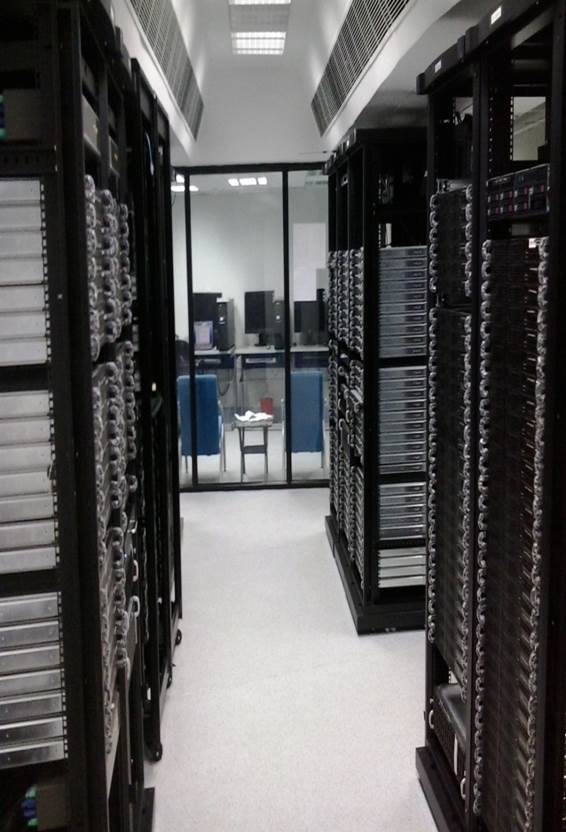 HRI Cluster Computation facility                                                     HRI Central Server facility Other academic related facilities 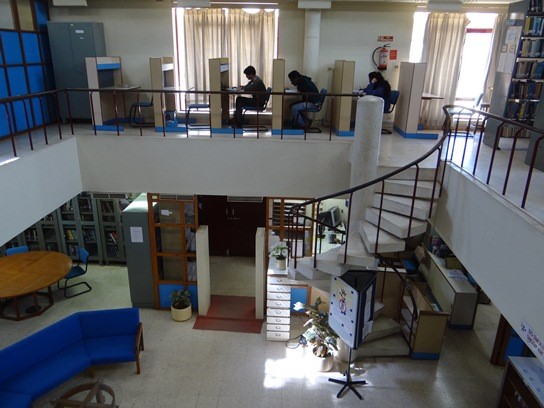 IPR Library facilities 